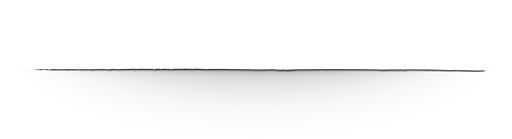 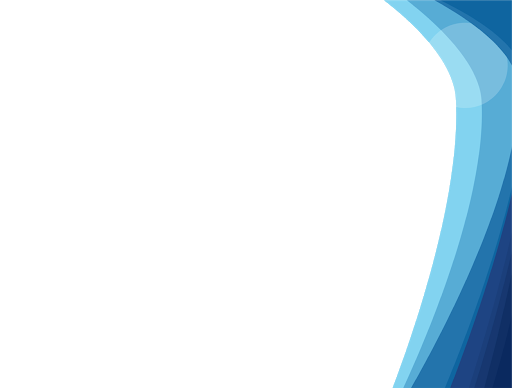 Anno scolastico 2019/20SI ATTESTAChe l’alunn_ ___________________________________Liceo Classico/Scientifico, classe _______ha partecipato per complessive (numero) ore su un totale di (numero) ore al PROGETTO/CORSO di POTENZIAMENTO/CORSO di FLESSIBILITÀ“NOME del CORSO”Durata Progetto/Corso: dal (data di inizio del corso) al (data di fine corso)   Termoli, 15 maggio 2020Il Referente del progetto  Prof. 